2(8) класс 22.05. 2020 г. (2 часа)Преподаватель: Цветова Е.А.Тема: Творческая композиция Цель: Освоить технику «МОНОТИПИЯ» Задачи:учимся создавать творческую работу гуашью в технике «монотипия»Материалы - бумага ватман или акварельная формат А4, А5                     - гуашь, кисти, баночка с водой.                     - основа для нанесения краски (пластик, стекло,  картон.)Задание: Выполненить 2 -5 монотипий (см. «ПРИЛОЖЕНИЕ») на свободную тему (цветы, животные, деревья и т. д.) формат бумаги А5, А4Ход выполнения работыПриготовить, необходимые материалы и инструменты .Выполнить несколько отпечатков с основы на лист бумагиНаиболее интересные варианты дорисовать кистьюРаботы сфотографировать и выслать фото преподавателю  не позднее 25.05.                       Вопросы и консультации  в  WhatsApp (Цветова Е.А)ПРИЛОЖЕНИЕ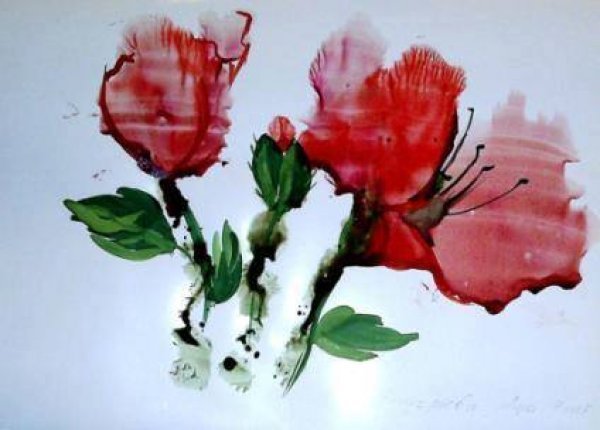 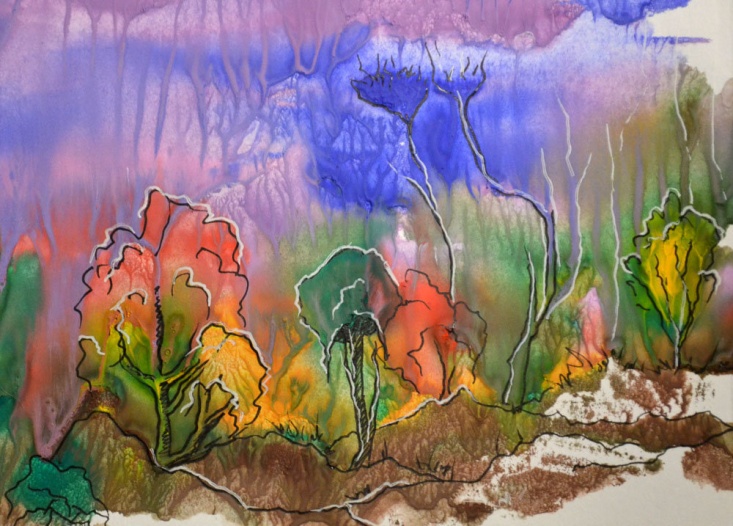 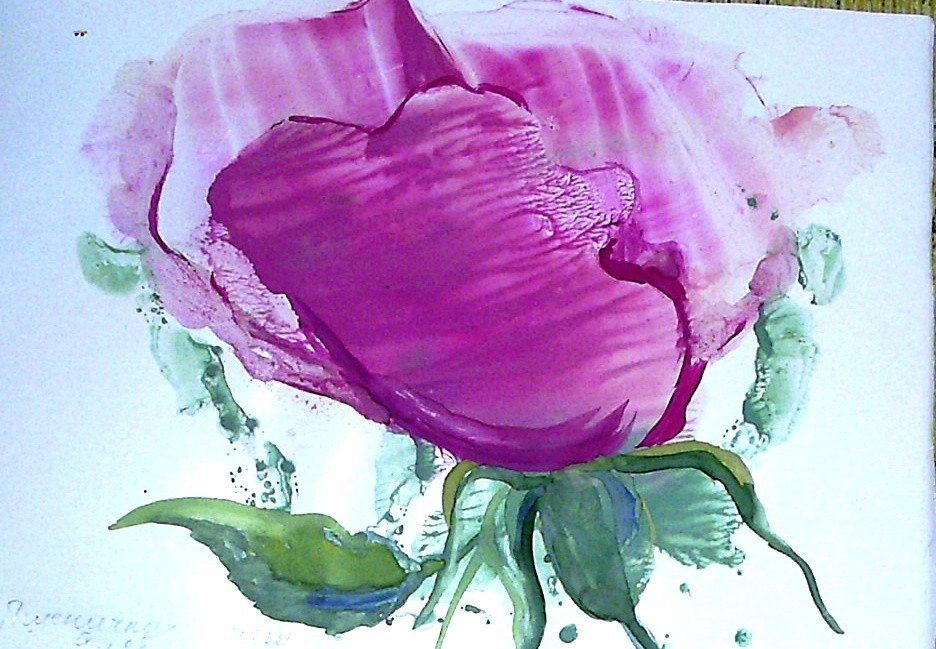 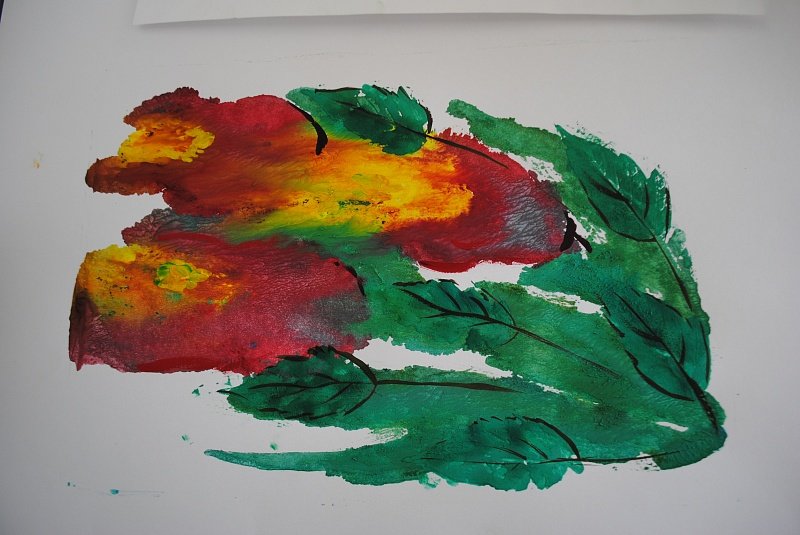 Как рисовать картины в технике монотипияКраски наносятся на стеклянную или другую поверхность, не пропускающую влагу. Работа должна выполняться быстро, чтобы краска не высохла  Монотипия – это творчество, подразумевающее оттиск краски с одной поверхности на другую. Когда картина будет нарисована на стекле, сверху на нее накладывают белый лист, аккуратно руками придавливают и разглаживают. - Читайте подробнее на SYL.ru: https://www.syl.ru/article/296717/monotipiya-eto-chto-takoe-osobennosti-netraditsionnoy-tehniki-risovaniyaЗдесь можно посмотреть видео https://youtu.be/xZhkU_DSj_w